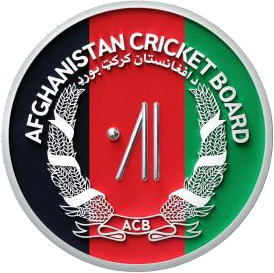 اطلاعیه تصمیم اعطای قراردادبدینوسیله اداره کرکت بورد افغانستان بر بنیاد پالیسی تدارکات این اداره به اطلاع عموم رسانیده می شود که:اداره کرکت بورد افغانستان  در نظر دارد قرارداد (پروژه ساختمانی دیوارحائل میدان کرکت ولایت کندز) تحت شماره داوطلبی (ACB/ICC/PRO/W/ENG/2022/AFG/NCB-007) را به شرح و شرکت ذیل اعطا نماید:پروژه ساختمانی پروژه ساختمانی دیوارحائل میدان کرکت ولایت کندز: به شرکت ساختمانی هیواد کارگر، دارنده جواز نمبر (۰۵۴۳۷D-) و آدرس: سه سرکه ناحیه سوم، شهر کندز، کندز – افغانستان، به قیمت مجموعی مبلغ (۲٫۵۸۸٫۱۷۰) دو عشاریه پنج  ملیون و هشتاد و هشت هزار و یکصد و هفتاد افغانی.اشخاص حقوقی و حکمی که هر گونه اعتراض در زمینه داشته باشند، می توانند اعتراض خویش را از تاریخ نشر این اعلان الی 5 روز تقویمی طوری کتبی توآم با دلایل موجه آن به ریاست کرکت بورد افغانستان مدیریت تدارکات ، کابل افغانستان طبق پالیسی تدارکات ارائيه نمایند.نوت: داوطلبان می توانند بر علاوه آدرس فوق، شکایت خویش را طی معیاد اطلاعیه تصمیم اعطای قرارداد، به ایمیل آدرس: procurement.manager@afghancricket.af  نیز درج نمایند.این اطلاعیه به معنی عقد قرارداد نبوده و الی تکمیل میعاد فوق الذکر و طی مراحل قانونی بعدی، قرارداد منعقد نخواهد شد.اداره کرکت بورد افغانستان